ԱՌԱՋԱՐԿՆԵՐ ՆԵՐԿԱՅԱՑՆԵԼՈՒ ՀՐԱՎԵՐ«Վեոլիա Ջուր» ՓԲԸ-ն հրավիրում է համապատասխան և իրավասու կազմակերպություններին ներկայացնելու առաջարկներ՝ ՎՋ-Մ-ԾՄԱՊՁԲ-20/14 ծածկագրով «Բեռնաուղևորատար մեքենաների վերանորոգման աշխատանքների և պահեստամասերի մատակարարման» ձեռքբերման համար, որոնք խմբավորված են ութ չափաբաժիններում՝ 1. Պահեստամասեր և աշխատանքներ՝ ք. Երևան 2 Պահեստամասեր և աշխատանքներ՝ Հյուսիս-ք.Գյումրի, ք.Վանաձոր          3. Պահեստամասեր և աշխատանքներ՝ Հարավ-ք.Սիսիան, ք.Գորիս, ք.Կապան4. Պահեստամասեր և աշխատանքներ՝ Արտ.1- ք.Երևան5. Պահեստամասեր և աշխատանքներ՝ Արտ.2 - ք.Երևան 6. Պահեստամասեր՝ ք. Երևան7. Պահեստամասեր՝ Հյուսիս-ք.Գյումրի, ք. Վանաձոր8. Պահեստամասեր՝  Հարավ-ք.Սիսիան, ք. Գորիս, ք. ԿապանՀայտատուին ներկայացվող պահանջներն են՝1. Հայտատուն վերջին երեք տարիների ընթացքում Պատվիրատուների կողմից կասեցված պայմանագրեր պետք է չունենա, Հայտատուի որևէ սխալ գործելակերպի հետևանքով,2. Հայտատուն Վեոլիա գրուպի մասնաճյուղերի հետ մրցութային և պայմանագրային գործընթացների հետ կապված դատական գործառույթներ պետք է չունենա,3.  Հայտատուն ներգրավված պետք է չլինի  բազմակողմ կամ երկկողմ դոնոր կազմակերպությունների, կամ զարգացման հաստատությունների և ՀՀ ֆինանսների նախարարության սև ցուցակներում, 4. Ընկերությունը պետք է սնանկ ճանաչված չլինի կամ որև չլուծված վարույթի կողմ լինի:5 Հայտատուները շահերի բախում չպետք է ունենան:Հետաքրքրվող հայտատուները կարող են լրացուցիչ տեղեկատվություն ստանալ «Վեոլիա Ջուր» ՓԲԸ-ից աշխատանքային օրերին ժամը  09.00-13.00 և 14.00-18.00:Անհրաժեշտ ձևաչափերը կարելի է ներբեռնել նաև «Վեոլիա Ջուր» ընկերության պաշտոնական վեբ կայքից՝  https://www.veolia.am/hy/media/gnowmner Գնային առաջարկները պետք է ներկայացվեն առձեռն կամ Հայփոստ ծառայության միջոցով՝ ստորագրված, կնքված և փակ ծրարով, ոչ ուշ, քան 2020 թ. դեկտեմբերի 10-ը ժամը 11.00-ն:Վերը նշված ժամկետից ուշ ներկայացված հայտերը չեն ընդունվի:Հասցե՝ ՀՀ, ք. Երևան, 0014, Ադոնց 6/1, «Վեոլիա Ջուր» ՓԲԸ, 9-րդ հարկ, Գնումների վարչություն: Հեռ.` (374 91) 282332, Էլ-փոստ`anna.trdatyan@veolia.com: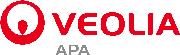 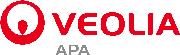 